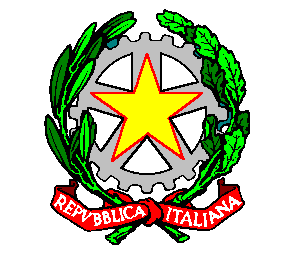 CORTE DI  APPELLO  DI  CATANIA-----------------------------------------Sezione TerzaUdienza del 17 Ottobre 2023-Procedimenti con trattazione oraleProcedimenti con trattazione cartolareCOMPOSIZIONE DEL COLLEGIODott.ssa Francesca Cercone                                           PresidenteDott.       Giancarlo Cascino                                           ConsigliereDott. ssa Floriana Gallucci                                             ConsigliereDott.ssa Iole Boscarino                                                   Proc. Generale NUMERO D’ORDINENUMERO REG. GEN.ORARIO13403/239:3022022/229:3032389/229:3041606/229:4552963/229:456267/23 (SIGE)9:457315/23 (SIGE)10:008334/22 (SIGE)10:00908/23 (Riabilitaz.)10:0010272/23 (SIGE)10:151106/23 (MAE)10:1512219/23 (SIGE)10:15NUMEROD’ORDINENUMERO REG. GEN.11494/192794/1832661/2344871/215834/18